           КАРАР                                                                                  РЕШЕНИЕ19 сентябрь 2023 й.                          № 1-6                         19 сентября 2023 г.Об избрании состава Комиссии по соблюдению Регламента Совета, статусу и этике депутата Совета сельского поселения Саннинский сельсовет муниципального района Благовещенский район Республики Башкортостан  В соответствии со статьями 12 и 18 Регламента Совета сельского поселения Саннинский сельсовет муниципального района Благовещенский район Республики Башкортостан Совет сельского поселения Саннинский сельсовет муниципального района Благовещенский  район Республики Башкортостан р е ш и л:1. 	Сформировать Комиссию по соблюдению Регламента Совета, статусу и этике депутата в количестве 3-х депутатов.2. 	Избрать в состав Комиссии по соблюдению Регламента Совета, статусу и этике депутата следующих депутатов:Гайсина Людмила Аркадьевна;Комарова Анжелика Валерьевна;Погудина Наталья Аркадьевна.Глава сельского поселения Саннинский  сельсоветмуниципального района Благовещенский  районРеспублики Башкортостан 					              Г.С. ЗиганшинаБАШКОРТОСТАН РЕСПУБЛИКАhЫБЛАГОВЕЩЕН РАЙОНЫ МУНИЦИПАЛЬ РАЙОНЫНЫН   ҺЫННЫ АУЫЛ СОВЕТЫ БИЛӘМӘhЕ СОВЕТЫРЕСПУБЛИКА БАШКОРТОСТАНСОВЕТ СЕЛЬСКОГО ПОСЕЛЕНИЯ САННИНСКИЙ СЕЛЬСОВЕТ МУНИЦИПАЛЬНОГО РАЙОНА БЛАГОВЕЩЕНСКИЙ РАЙОН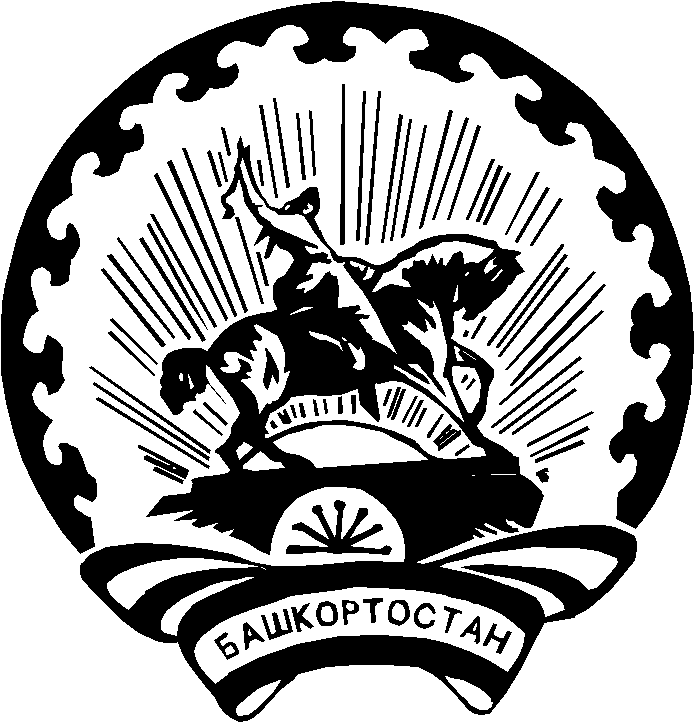 